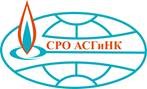 САМОРЕГУЛИРУЕМАЯ ОРГАНИЗАЦИЯАССОЦИАЦИЯ СТРОИТЕЛЕЙ ГАЗОВОГО И НЕФТЯНОГО КОМПЛЕКСОВ(СРО АСГиНК)ПРИСУТСТВОВАЛИ:Сайфуллин Инсаф Шарифуллович – Председатель Контрольной комиссии;Скурихин Владимир Александрович – Заместитель Председателя Контрольной комиссии;Карпухин Александр Анатольевич;Пысина Людмила Анатольевна.Приглашенные:Летаев Андрей Евгеньевич – Заместитель генерального директора СРО АСГиНК;Ревин Анатолий Иванович – Главный специалист Контрольно-экспертного управления СРО АСГиНК;Шувалова Елена Леонидовна – Главный специалист Контрольно-экспертного управления СРО АСГиНК.Кворум имеется.Заседание Контрольной комиссии Саморегулируемой организации Ассоциация строителей газового и нефтяного комплексов правомочно.Председательствовал – Сайфуллин Инсаф Шарифуллович.Секретарь – Карпухин Александр Анатольевич.ПОВЕСТКА ДНЯ:Утверждение результатов внеплановых проверок членов Ассоциации.СЛУШАНИЯ:1. По данному вопросу повестки дня – докладчик А.И. РевинА.И. Ревин сообщил, что в соответствии с Уведомлениями государственных надзорных органов и уведомлений от членов СРО АСГиНК были проведены внеплановые документарные проверки:Таблица 1А.И. Ревин предложил:	- утвердить акты внеплановых документарных проверок, согласно Таблице 1.- передать на рассмотрение Дисциплинарной комиссии Ассоциации материалы проверок организаций, указанных в Таблице 1.Голосование:По данному вопросу повестки дня решили:- утвердить акты внеплановых документарных проверок (Таблица 1).- передать на рассмотрение Дисциплинарной комиссии Ассоциации материалы проверок организаций, указанных в Таблице № 1.ПОВЕСТКА ДНЯ ИСЧЕРПАНА.Заседание Контрольной комиссии Саморегулируемой организации Ассоциация строителей газового и нефтяного комплексов закрыто.ПРОТОКОЛ ЗАСЕДАНИЯ КОНТРОЛЬНОЙ КОМИССИИПРОТОКОЛ ЗАСЕДАНИЯ КОНТРОЛЬНОЙ КОМИССИИПРОТОКОЛ ЗАСЕДАНИЯ КОНТРОЛЬНОЙ КОМИССИИ«30» июня 2023 г.Москва№ 249№ п/пДата проверки№ проверки /№ по рееструНаименование организацииАдрес составления акта114.02.2023Внп.1/389 ССК Газрегион117393, Москва, ул. Профсоюзная, д.56Без нарушений. Легкий несчастный случай.Без нарушений. Легкий несчастный случай.Без нарушений. Легкий несчастный случай.Без нарушений. Легкий несчастный случай.Без нарушений. Легкий несчастный случай.216.02.2023Внп.2/389 ССК Газрегион117393, Москва, ул. Профсоюзная, д.56Без нарушений. Несчастный случай со смертельным исходом (болезнь).Без нарушений. Несчастный случай со смертельным исходом (болезнь).Без нарушений. Несчастный случай со смертельным исходом (болезнь).Без нарушений. Несчастный случай со смертельным исходом (болезнь).Без нарушений. Несчастный случай со смертельным исходом (болезнь).316.03.2023Внп.5/389ССК Газрегион117393, Москва, ул. Профсоюзная, д.56С нарушениями. Легкий несчастный случай.С нарушениями. Легкий несчастный случай.С нарушениями. Легкий несчастный случай.С нарушениями. Легкий несчастный случай.С нарушениями. Легкий несчастный случай.422.03.2023Внп.6/389ССК Газрегион117393, Москва, ул. Профсоюзная, д.56С нарушениями. Легкий несчастный случай.С нарушениями. Легкий несчастный случай.С нарушениями. Легкий несчастный случай.С нарушениями. Легкий несчастный случай.С нарушениями. Легкий несчастный случай.523.03.2023Внп.7/389ССК Газрегион117393, Москва, ул. Профсоюзная, д.56С нарушениями. Тяжелый несчастный случай.С нарушениями. Тяжелый несчастный случай.С нарушениями. Тяжелый несчастный случай.С нарушениями. Тяжелый несчастный случай.С нарушениями. Тяжелый несчастный случай.614.04.2023Внп.8/389ССК Газрегион117393, Москва, ул. Профсоюзная, д.56С нарушениями. Легкий несчастный случай.С нарушениями. Легкий несчастный случай.С нарушениями. Легкий несчастный случай.С нарушениями. Легкий несчастный случай.С нарушениями. Легкий несчастный случай.«ЗА»4 голосов«ПРОТИВ»0 голосов«ВОЗДЕРЖАЛОСЬ»0 голосовПредседатель Контрольной комиссииСайфуллин Инсаф ШарифулловичСекретарьКонтрольной комиссииКарпухин Александр Анатольевич